Spendenaufruf
Liebe Chorleiterinnen und Chorleiter, liebe Sängerinnen, liebe Sänger in den kirchlichen Chören,auch dieses Jahr bittet der Chorverband in der Evangelischen Kirche in Deutschland zur Adventszeit um Spenden für „Chöre helfen Chören“. Die traditionsreiche Aktion unterstützt die kirchenmusikalische Arbeit in Osteuropa. Die Spendenmittel werden in voller Höhe dorthin weitergeleitet. Mit diesem Geld aus ganz Deutschland können jedes Jahr zahlreiche Singprojekte in Osteuropa gefördert werden. Die Empfänger berichten regelmäßig, wie segensreich und wie nachhaltig sich diese finanziellen Zuwendungen auf die Arbeit vor Ort auswirken. Beispielhaft genannt sei die evangelische Kirchenmusik in Polen. Dieses große Land gilt als das katholischste in Europa, und dennoch gibt es auch hier evangelische Christen. Sie sind eine kleine Minderheit, aber sehr aktiv. Die teilweise sehr kleinen evangelischen Gemeinden sind fast ausschließlich auf Spenden ihrer Kirchenmitglieder und auf Hilfen aus dem Ausland angewiesen. Viele Organisten und Chorleiter verrichten ihre Arbeit für ein „Vergelt‘s Gott“. Und dennoch hat sich seit der Wende ein reiches und fröhliches musikalisches Leben entwickelt. Mit Hilfe von „Chöre helfen Chören“ wurden viele Projekte umgesetzt wie z.B. ein Gospel-Workshop, Singfreizeiten oder Chorhefte in polnischer Sprache.Im kommenden Jahr möchte „Chöre helfen Chören“ den Blick insbesondere nach Siebenbürgen in Rumänien lenken. Die Mehrzahl der deutschsprachigen evangelischen Christen, der Siebenbürger Sachsen, ist in den 1990er Jahren ausgewandert, und für die wenigen Verbliebenen hat sich die Situation drastisch verändert. Nicht zuletzt das gemeinsame Singen in den evangelischen Kirchen, die musikalische Arbeit mit Kindern und Chorprojekte, die neue Menschen anziehen können, brauchen unsere Unterstützung. Bitte helfen Sie auch in diesem Jahr wieder mit, die Bedingungen für das Singen und Musizieren in den evangelischen Diaspora-Gemeinden in Osteuropa zu verbessern. Für Ihre Hilfe danken wir herzlich und wünschen Ihnen und Ihren Familien eine gesegnete Advents- und Weihnachtszeit.Mit herzlichen Grüßen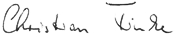 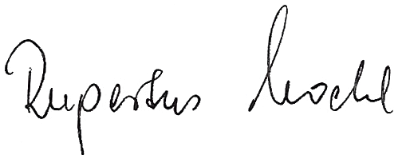 Rupertus Woehl	KMD Christian FinkeSchatzmeister im 	Präsident des 
Landesverband für Kirchenmusik	Chorverbands in der Evangelischen Kirche 
in der Evangelischen Landeskirche der Pfalz	in Deutschland e.V.Spendenkonto: Chorverband in der Evangelischen Kirche in Deutschland e.V. / „Chöre helfen Chören“IBAN: DE70 520 604 100 100 414 018, Evangelische Bank, BIC: GENODEF1EK1